Игры для развития фонематического слуха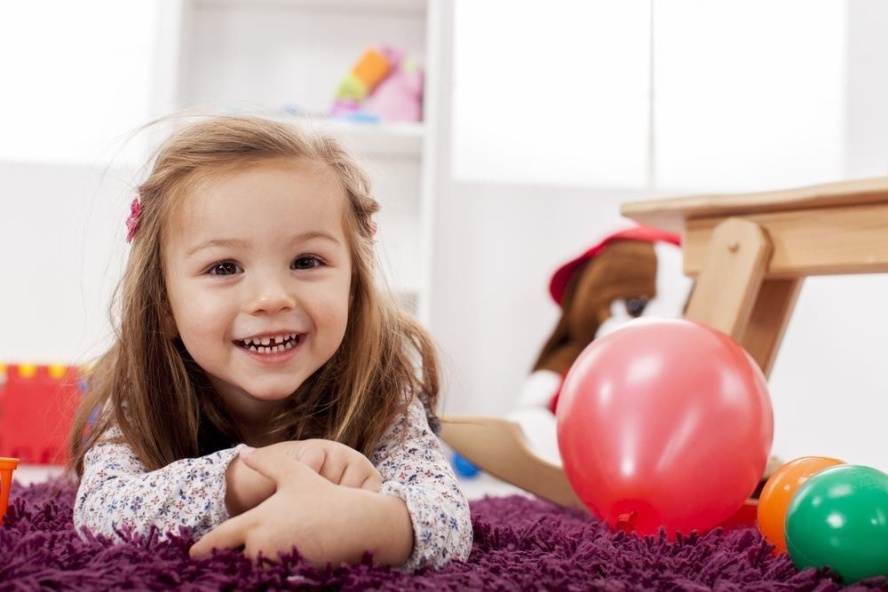 В играх на развитие фонематического слуха используются различные задания, которые активизируют деятельность детей. Вот примеры некоторых дидактических игр, которые можно предложить детям в самостоятельной деятельности.“Найди одинаковые звуки”Цель: научить выделять первый звук в слове, находить слова, начинающиеся с одинакового звука.Задание: назови картинки, начинающиеся на один и тот же звук (например: тигр, забор, жираф, слон, телефон, бант).Вариант: раскрасить эти картинки.“Что лишнее?”Цель: учить выделять первый звук слова, исключать из ряда названий предметов одно, отличающееся от всех начальным звуком. Задание: посмотри на картинки и найди в каждом ряду лишнюю (указание: обрати внимание на первые звуки) (например: бабочка, бант, заяц, бочка, кот, ель, козел, колобок, зонт, замок, шар, заяц).Варианты игры: обратить внимание на последний звук (соответствующий подбор картинок, например: забор, светофор, шофер, автобус); на количество слогов(например: кот, мак, рак, лиса); на гласный или согласный звук начинается слово(например: азбука, дерево, стол, медведь); на мягкий или твердый согласный начинается слово (например: зуб, свеча, лампа, лиса).“Составь слово по картинкам”Цель: учить выделять начальный звук слова, составлять слова по опорным звукам, воспитывать слуховое внимание, мышление.Ход игры: из названий ряда картинок ребенок выделяет первые звуки, из которых затем составляет новое слово (коза, облако, топор – кот; лимон, индюк, светофор, арбуз – лиса и т. д.)Вариант: составить слово на слух, без картинок.“Цепочка слов”Цель: развивать фонематический слух, мышление, умение выделять начальный и конечный звуки слова, придумывать слова на заданный звук.Ход игры: ребенок называет слово, следующий играющий определяет конечный звук этого слова и придумывает новое, которое начинается на этот звук {например: кошка-автобус-светофор-ромашка-азбука…} Вариант: можно использовать подбор картинок.